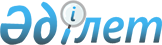 Мүгедектер қатарындағы кемтар балаларды үйде оқытуға жұмсаған шығындарын өндіріп алу туралы
					
			Күшін жойған
			
			
		
					Қостанай облысы Денисов ауданы мәслихатының 2016 жылғы 27 сәуірдегі № 23 шешімі. Қостанай облысының Әділет департаментінде 2016 жылғы 30 мамырда № 6407 болып тіркелді. Күші жойылды - Қостанай облысы Денисов ауданы мәслихатының 2021 жылғы 6 қазандағы № 61 шешімімен
      Ескерту. Күші жойылды - Қостанай облысы Денисов ауданы мәслихатының 06.10.2021 № 61 шешімімен (алғашқы ресми жарияланған күнінен кейін күнтізбелік он күн өткен соң қолданысқа енгізіледі).
      "Қазақстан Республикасындағы жергілікті мемлекеттік басқару және өзін-өзі басқару туралы" 2001 жылғы 23 қаңтардағы Қазақстан Республикасы Заңы 6-бабы 1-тармағының 15) тармақшасына, "Кемтар балаларды әлеуметтік және медициналық–педагогикалық түзеу арқылы қолдау туралы" 2002 жылғы 11 шілдедегі Қазақстан Республикасы Заңы 16-бабының 4) тармақшасына сәйкес, Денисов аудандық мәслихаты ШЕШІМ ҚАБЫЛДАДЫ:
      1. Мүгедектер қатарындағы кемтар балаларды (бұдан әрі - кемтар балалар) үйде оқытуға жұмсалған шығындарды (бұдан әрі - оқытуға жұмсалған шығындарды өндіру) жеке оқыту жоспары бойынша ай сайын алты айлық есептік көрсеткіш мөлшерінде өтелсін.
      2. Мыналар белгіленсін:
      1) кемтар балаларды оқытуға жұмсаған шығындарын өндіру "Денисов ауданының жұмыспен қамту және әлеуметтік бағдарламалар бөлімі" мемлекеттік мекемесімен жүзеге асырылады;
      2) оқытуға жұмсаған шығындарын өндіріп алу үйде оқытылатын кемтар балалардың ата-аналарына және өзге де заңды өкілдеріне (бұдан әрі - алушылар) беріледі;
      3) оқытуға жұмсаған шығындарын өндіріп алу үшін алушы мынадай құжаттарды:
      өтінішті;
      алушының жеке басын куәландыратын құжатты (жеке басын сәйкестендіру үшін);
      психологиялық - медициналық - педагогикалық консультацияның қорытындысын;
      мүгедектігі туралы анықтаманы;
      банк шотының нөмірі туралы мәліметтерді растайтын құжатты;
      оқу орнының мүгедек баланы үйде оқыту фактісін растайтын анықтамасын ұсынады.
      Құжаттарды салыстырып тексеру үшін түпнұсқада және көшірмеде ұсынылады, одан кейін құжаттардың түпнұсқалары алушыға қайтарылады;
      4) оқытуға жұмсалған шығындарын өндіруге тиісті оқу жылы ішінде өтініш берілген айдан бастап тағайындалады және әрбір кемтар балаға төленеді.
      Ескерту. 2-тармаққа өзгерістер енгізілді - Қостанай облысы Денисов ауданы мәслихатының 14.05.2020 № 32 шешімімен (алғашқы ресми жарияланған күнінен кейін күнтізбелік он күн өткен соң қолданысқа енгізіледі).


      3. Мәслихаттың 2015 жылғы 9 ақпандағы № 5 "Мүгедектер қатарындағы кемтар балаларды үйде оқытуға жұмсаған шығындарын өндіріп алу туралы" (Нормативтік құқықтық актілерді мемлекеттік тіркеу тізілімінде № 5388 болып тіркелген, 2015 жылғы 19 наурызда "Наше время" аудандық газетінде жарияланған) шешімінің күші жойылды деп танылсын.
      4. Осы шешімінің орындалуын бақылау Денисов ауданы әкімінің әлеуметтік мәселелері жөніндегі орынбасарына жүктелсін.
      5. Осы шешім алғашқы ресми жарияланған күнінен кейін күнтізбелік он күн өткен соң қолданысқа енгізіледі.
      "Денисов ауданы әкімдігінің
      экономика және қаржы бөлімі"
      мемлекеттік мекемесінің басшысы
      ________________ С.Ф. Рахметова
      2016 жыл 27 сәуір
      "Денисов ауданының жұмыспен қамту
      және әлеуметтік бағдарламалар бөлімі"
      мемлекеттік мекемесінің басшысының
      міндетін атқарушы
      _______________ Л.А. Дранчуковская
      2016 жыл 27 сәуір
					© 2012. Қазақстан Республикасы Әділет министрлігінің «Қазақстан Республикасының Заңнама және құқықтық ақпарат институты» ШЖҚ РМК
				
Аудандық мәслихаттың кезекті
екінші сессиясының төрайымы
К. Амантаева
Денисов аудандық
мәслихатының хатшысы
А. Мұрзабаев